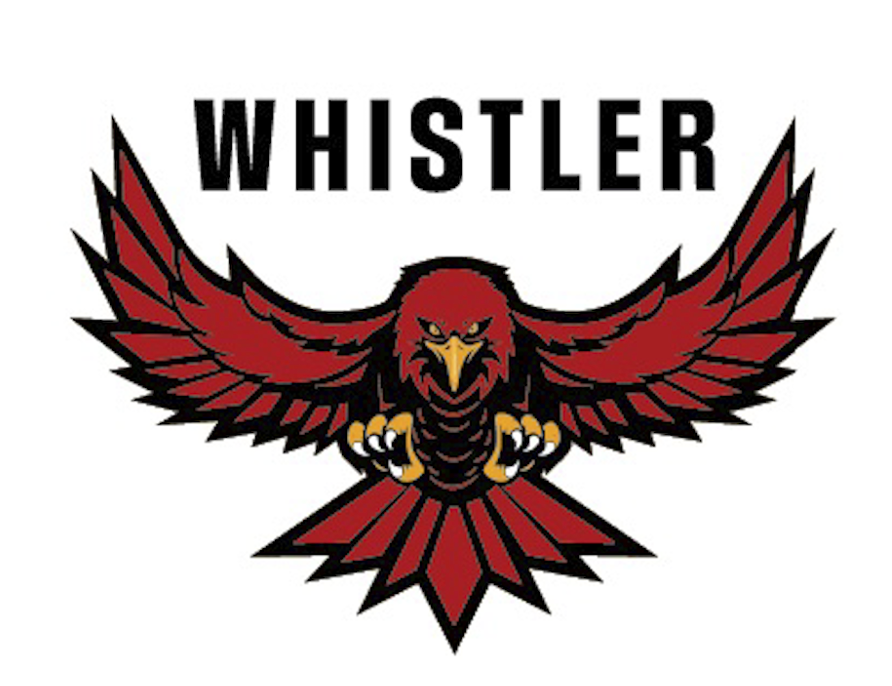 WMHA 2023 TRYOUTSDIVISIONS U11 and U13 REGISTRATION LINK https://go.teamsnap.com/forms/391573Tryouts registration will open Aug 18th.  Last day to register is Aug 29th.SCHEDULESaturday, Sept 9th7:15am-8:15am U11 and U13 goalies8:15-9:15am U11 skills3:15-4:15pm U13 skillsSunday, Sept 10th9:30-10:30am U11 game 110:45-11:45am U13 game 16-7pm U11 game 27:15-8:15pm U13 Game 2Rep Tryout fees are $150 per player.  In case the number of players registered doesn’t meet the minimum, tryouts will be cancelled, and the fee paid will be applied to other fees.